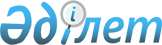 О внесении изменений в некоторые приказы Министра внутренних дел Республики КазахстанПриказ Министра внутренних дел Республики Казахстан от 29 ноября 2023 года № 859. Зарегистрирован в Министерстве юстиции Республики Казахстан 1 декабря 2023 года № 33708
      ПРИКАЗЫВАЮ:
      1. Утвердить прилагаемый перечень некоторых приказов Министра внутренних дел Республики Казахстан, в которые вносятся изменения.
      2. Комитету административной полиции Министерства внутренних дел Республики Казахстан в установленном законодательством порядке обеспечить:
      1) государственную регистрацию настоящего приказа в Министерстве юстиции Республики Казахстан;
      2) размещение настоящего приказа на интернет-ресурсе Министерства внутренних дел Республики Казахстан;
      3) в течение десяти рабочих дней после государственной регистрации настоящего приказа в Министерстве юстиции Республики Казахстан представление в Юридический департамент Министерства внутренних дел Республики Казахстан сведений об исполнении мероприятий, предусмотренных подпунктами 1) и 2) настоящего пункта.
      3. Контроль за исполнением настоящего приказа возложить на курирующего заместителя министра внутренних дел Республики Казахстан.
      4. Настоящий приказ вводится в действие по истечении десяти календарных дней после дня его первого официального опубликования. Перечень некоторых приказов Министра внутренних дел Республики Казахстан, в которые вносятся изменения
      1. В приказе Министра внутренних дел Республики Казахстан от 1 июня 2015 года № 502 "Об утверждении Инструкции по организации охраны общественного порядка при ликвидации последствий аварий, пожаров, стихийных бедствий и при других чрезвычайных ситуациях" (зарегистрирован в Реестре государственной регистрации нормативных правовых актах за № 11561):
      преамбулу изложить в следующей редакции:
      "В соответствии с подпунктом 14) пункта 15 Положения о Министерстве внутренних дел Республики Казахстан, утвержденного постановлением Правительства Республики Казахстан от 22 июня 2005 года № 607, ПРИКАЗЫВАЮ:".
      2. В приказе Министра внутренних дел Республики Казахстан от 29 декабря 2015 года № 1097 "Об утверждении Правил по организации работы подразделений органов внутренних дел Республики Казахстан по защите женщин от насилия" (зарегистрирован в Реестре государственной регистрации нормативных правовых актов за № 12948):
      преамбулу изложить в следующей редакции:
      "В соответствии с подпунктом 49) пункта 15 Положения о Министерстве внутренних дел Республики Казахстан, утвержденного постановлением Правительства Республики Казахстан от 22 июня 2005 года № 607, ПРИКАЗЫВАЮ:".
      3. В приказе Министра внутренних дел Республики Казахстан от 29 марта 2016 года № 313 "Об утверждении Инструкции по организации деятельности подразделений органов внутренних дел по контролю в сфере оборота гражданского и служебного оружия" (зарегистрирован в Реестре государственной регистрации нормативных правовых актов за № 13694):
      преамбулу изложить в следующей редакции:
      "В соответствии с подпунктом 38) пункта 15 Положения о Министерстве внутренних дел Республики Казахстан, утвержденного постановлением Правительства Республики Казахстан от 22 июня 2005 года № 607, ПРИКАЗЫВАЮ:";
      в Инструкции по организации деятельности подразделений органов внутренних дел по контролю в сфере оборота гражданского и служебного оружия, утвержденной указанным приказом:
      подпункт 2) пункта 6 изложить в следующей редакции:
      "2) осуществляет на постоянной основе анализ сведений о состоянии преступности с применением зарегистрированного в ОВД гражданского и служебного оружия по результатам принимает меры по их недопущению.
      Анализ сведений о состоянии преступности с применением незарегистрированного в ОВД оружия, а также о нераскрытых преступлениях с применением оружия осуществляется подразделениями криминальной полиции ОВД.
      Ежемесячно к концу отчетного периода, сотрудники подразделений КОГСО и криминальной полиции осуществляют обмен информацией о состоянии преступности с применением оружия.
      По каждому факту совершения преступления, с применением зарегистрированного в ОВД оружия, кражи и утери гражданского и служебного оружия и патронов к нему проводится служебное расследование в соответствии с требованиями Закона Республики Казахстан "О правоохранительной службе";";
      подпункт 4) пункта 6 изложить в следующей редакции:
      "4) проверяют у физических лиц разрешения на хранение, хранение и ношение гражданского оружия, а также другие документы, необходимые для проверки соблюдения требований законодательства по обороту гражданского оружия и патронов к нему и гражданских пиротехнических веществ и изделий с их применением (салютов, фейерверков для проведения культурно-массовых мероприятий), в соответствии с требованиями Предпринимательского Кодекса Республики Казахстан (далее – ПК РК);";
      подпункт 9) пункта 6 изложить в следующей редакции:
      "9) изымают в случаях, предусмотренных Законом Республики Казахстан "О государственном контроле за оборотом отдельных видов оружия" (далее – Закон) оружие, патроны к оружию, основные и составные части к ним;";
      подпункт 13) пункта 6 изложить в следующей редакции:
      "13) при выявлении нарушений принимают меры по приостановлению действия лицензий и разрешений, их лишению, а также иные меры, предусмотренные Кодексом Республики Казахстан "Об административных правонарушениях" (далее – КРК об АП) и Уголовным кодексом Республики Казахстан;";
      подпункт 2) пункта 8 изложить в следующей редакции:
      "2) выдают заключения и разрешения согласно подпункта 26 пункта 1 статьи 6 Закона Республики Казахстан "Об органах внутренних дел Республики Казахстан" за исключением заключения на соответствие гражданского и служебного оружия и патронов к нему криминалистическим требованиям и разрешения на ввоз на территорию Республики Казахстан, вывоз с территории Республики Казахстан и транзит через территорию Республики Казахстан наркотических средств, психотропных веществ и прекурсоров.";
      пункт 17 изложить в следующей редакции:
      "17. УКОГСО в пределах своей компетенции выдает разрешения на приобретение, хранение, хранение и ношение, перевозку служебного оружия и патронов к нему предназначенного для использования в целях обеспечения личной безопасности должностных лиц государственных органов, должности которых в соответствии с Законом Республики Казахстан "О государственной службе Республики Казахстан" отнесены к политическим, депутатами Парламента Республики Казахстан, а также наградного оружия гражданам Республики Казахстан.
      УКОГСО согласовывает юридическим лицам заявление для получения лицензии на экспорт и импорт специфических товаров (гражданских пиротехнических веществ и изделий с их применением).
      Все виды вышеуказанных разрешений и согласование лицензий на экспорт и импорт специфических товаров подписываются председателем КАП МВД и его заместителями."; 
      подпункт 4) пункта 21 изложить в следующей редакции:
      "4) разрешения:
      физическим и юридическим лицам на приобретение, хранение, хранение и ношение, перевозку гражданского и служебного оружия и патронов к нему, за исключением предназначенного для использования в целях обеспечения личной безопасности должностных лиц государственных органов, должности которых в соответствии с Законом Республики Казахстан "О государственной службе Республики Казахстан" отнесены к политическим, депутатами Парламента Республики Казахстан, а также наградного оружия гражданам Республики Казахстан;
      на приобретение гражданских пиротехнических веществ и изделий с их применением (салютов, фейерверков при проведении культурно-массовых мероприятий) по форме согласно приложению 10 к приказу Министра внутренних дел Республики Казахстан от 19 февраля 2018 года № 133 "Об утверждении форм разрешений и (или) приложений к ним, в сферах оборота гражданского и служебного оружия и патронов к нему, гражданских пиротехнических веществ и изделий с их применением, на открытие и функционирование стрелковых тиров (стрельбищ) и стендов, а также о внесении изменений в некоторые приказы Министра внутренних дел Республики Казахстан" (зарегистрирован в Реестре государственной регистрации нормативных правовых актов № 16733) (далее – Приказ № 133);
      на хранение гражданских пиротехнических веществ и изделий с их применением (салютов, фейерверков при проведении культурно-массовых мероприятий) по форме согласно приложению 11 к приказу № 133;
      на открытие и функционирование стрелковых тиров (стрельбищ) и стендов по форме согласно приложению 12 к приказу № 133.";
      подпункт 2) пункта 24 изложить в следующей редакции:
      "2) разрешения юридическим лицам на приобретение, хранение, хранение и ношение, перевозку служебного оружия и патронов к нему, за исключением предназначенного для использования в целях обеспечения личной безопасности должностных лиц государственных органов, должности которых в соответствии с Законом Республики Казахстан "О государственной службе Республики Казахстан" отнесены к политическим, депутатами Парламента Республики Казахстан, а также наградного оружия гражданам Республики Казахстан.";
      подпункт 1) пункта 29 изложить в следующей редакции:
      "1) разрешения физическим и юридическим лицам на приобретение, хранение, хранение и ношение, перевозку гражданского и служебного оружия и патронов к нему, за исключением нарезного и предназначенного для использования в целях обеспечения личной безопасности должностных лиц государственных органов, должности которых в соответствии с Законом Республики Казахстан "О государственной службе Республики Казахстан" отнесены к политическим, депутатами Парламента Республики Казахстан, а также наградного оружия гражданам Республики Казахстан;"; 
      подпункт 1) пункта 30 изложить в следующей редакции:
      "1) разрешения юридическим лицам на хранение, хранение и ношение, перевозку служебного оружия и патронов к нему, за исключением нарезного и предназначенного для использования в целях обеспечения личной безопасности должностных лиц государственных органов, должности которых в соответствии с Законом Республики Казахстан "О государственной службе Республики Казахстан" отнесены к политическим, депутатами Парламента Республики Казахстан;".
      4. В приказе Министра внутренних дел Республики Казахстан от 22 июля 2016 года № 757 "Об утверждении Инструкции по организации деятельности подразделений административной полиции в области дорожной безопасности и соблюдения регламентов, нормативов и стандартов" (зарегистрирован в Реестре государственной регистрации нормативных правовых актов за № 14161):
      преамбулу изложить в следующей редакции:
      "В соответствии с подпунктом 63) пункта 15 Положения о Министерстве внутренних дел Республики Казахстан", утвержденного постановлением Правительства Республики Казахстан от 22 июня 2005 года № 607, ПРИКАЗЫВАЮ:";
      пункт 3 изложить в следующей редакции:
      "3. Начальникам Департаментов полиции областей, городов Астана, Алматы, Шымкента и представительства Министерства внутренних дел Республики Казахстан в городе Байконыр:
      1) обеспечить изучение настоящего приказа личным составом органов внутренних дел, а также изготовление служебной документации, предусмотренной Инструкцией;
      2) организовать работу органов внутренних дел в соответствии с требованиями настоящего приказа.";
      в Инструкции по организации деятельности подразделений административной полиции в области дорожной безопасности и соблюдения регламентов, нормативов и стандартов, утвержденной указанным приказом:
      пункт 1 изложить в следующей редакции:
      "1. Настоящая Инструкция по организации деятельности подразделений административной полиции в области дорожной безопасности и соблюдения регламентов, нормативов и стандартов (далее – Инструкция) разработана в соответствии с подпунктом 63) пункта 15 Положения о Министерстве внутренних дел Республики Казахстан, утвержденным постановлением Правительства Республики Казахстан от 22 июня 2005 года № 607 и предназначена для организации деятельности подразделений уполномоченного органа по обеспечению безопасности дорожного движения."; 
      подпункт 1) пункта 8 изложить в следующей редакции:
      "1) сотрудников отдела (отделения, группы) административной полиции ДП городов Астаны, Алматы, Шымкент и областей - автомобильных дорог общего пользования международного, республиканского и областного значения, платных автодорог и дорожных сооружений на них;";
      подпункт 1) пункта 17 изложить в следующей редакции:
      "1) сотрудниками отдела (отделения, группы) административной полиции ДП городов Астаны, Алматы, Шымкент и областей - автомобильных дорог общего пользования международного, республиканского и областного значения, платных автодорог и дорожных сооружений на них;";
      пункт 21 изложить в следующей редакции:
      "21. Комиссионное обследование готовности дорожных и коммунальных организаций к содержанию автомобильных дорог в зимний период проводится с 15 сентября по 15 ноября владельцами автомобильных дорог, местными исполнительными органами при участии сотрудников уполномоченного органа, ДЧС городов Астаны, Алматы, Шымкент и областей. Результаты отмечаются в акте согласно приложению 4 к настоящей Инструкции."; 
      пункт 57 изложить в следующей редакции:
      "57. Перечень документов, которые подлежат проверке при контроле за конструкцией и техническим состоянием находящихся в эксплуатации транспортных средств, а также порядок оформления результатов контроля, определяется согласно требованиям приказов Министра внутренних дел Республики Казахстан от 2 декабря 2014 года № 862 "Об утверждении Правил государственной регистрации и учета отдельных видов транспортных средств по идентификационному номеру транспортного средства, подготовки водителей механических транспортных средств, приема экзаменов и выдачи водительских удостоверений" (зарегистрированный в Реестре государственной регистрации нормативных правовых актов № 10056) и от 30 июня 2023 года № 534 "Об утверждении Правил дорожного движения, Основных положений по допуску транспортных средств к эксплуатации, перечня оперативных и специальных служб, транспорт которых подлежит оборудованию специальными световыми и звуковыми сигналами и окраске по специальным цветографическим схемам" (зарегистрированный в Реестре государственной регистрации нормативных правовых актов № 33003).";
      пункт 72 изложить в следующей редакции:
      "72. В составе комиссии по приемочным испытаниям опытных образцов транспортных средств принимает участие, уполномоченный сотрудник КАП или по письменному поручению КАП представитель Управления административной полиции ДП городов Астаны, Алматы, Шымкент и областей (далее - УАП), на территории которых предполагается проведение испытаний."; 
      приложение 2 изложить в новой редакции согласно приложению к настоящему приказу. Предписание уполномоченного органа по обеспечению безопасности дорожного движения
по ________________ области (городу)
      Руководителю ___________________(наименование юридического лица)(Ф.И.О. (при его наличии)руководителя юридического лица)(адрес юридического лица)
      В соответствии со статьей 23 Закона Республики Казахстан "О дорожном движении" необходимо:
      1. Принять меры к устранению указанных в акте обследования автомобильных дорог (железнодорожных переездов).
      2. О результатах рассмотрения настоящего предписания и принятых мерах уведомить уполномоченный орган по обеспечению безопасности дорожного движения по __________________области (городу) до "__"________20__г.
      3. Неисполнение или ненадлежащее исполнение настоящего предписания влечет ответственность, предусмотренную законодательством Республики Казахстан.
      Должностное лицо уполномоченного органа по обеспечению безопасности дорожного движенияпо ______________ области (городу) ________________
      (подпись, Ф.И.О. (при его наличии))
      С настоящим предписанием ознакомлен и один экземпляр предписания получил"____" _______________ 20 __ г.Руководитель юридического лица, либо его представитель ______________(подпись, Ф.И.О. (при его наличии)) 
					© 2012. РГП на ПХВ «Институт законодательства и правовой информации Республики Казахстан» Министерства юстиции Республики Казахстан
				
      Министр внутренних делРеспублики Казахстан

Е. Саденов
Утвержден приказом
Министр внутренних дел
Республики Казахстан
от 29 ноября 2023 года № 859Приложение к приказуПриложение 2
к Инструкции по организации
деятельности подразделений
административной полиции
в области дорожной безопасности
и соблюдения регламентов,
нормативов и стандартов